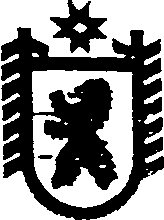 Республика КарелияАДМИНИСТРАЦИЯ СЕГЕЖСКОГО МУНИЦИПАЛЬНОГО РАЙОНАПОСТАНОВЛЕНИЕот  22  декабря  2017 года   №  1009г. СегежаО Совете по делам инвалидов при главе администрации Сегежского муниципального района	В целях реализации   Плана мероприятий по повышению уровня занятости инвалидов в Республике Карелия на 2017-2020 годы, утвержденного Заместителем Премьер-министра Республики Карелия Л.А. Подсадник 15 августа 2017 г.,  администрация Сегежского муниципального района  п о с т а н о в л я е т:1.  Создать Совет  по делам инвалидов при главе администрации Сегежского муниципального района (далее – Совет). Утвердить прилагаемые:          1)    положение о Совете;          2)    состав	Совета.3.   Отделу информационных технологий и защиты информации администрации Сегежского муниципального района (Т.А.Слиж) обнародовать настоящее постановление   путем размещения официального текста настоящего постановления в  информационно-телекоммуникационной сети «Интернет» на официальном сайте администрации Сегежского муниципального района  http://home.onego.ru/~segadmin.  	4. Контроль за реализацией плана возложить на заместителя главы администрации Сегежского муниципального района по социальным вопросам             Е.Н. Антонову.           Глава администрацииСегежского муниципального района                                                           Ю.В. ШульговичРазослать: в дело, членам Совета.                Утвержденопостановлением администрацииСегежского муниципального районаот  22  декабря  2017 г.  №  1009 Положениео  Совете  по делам инвалидов при главе администрации Сегежского муниципального района1. Настоящее положение определяет     задачи, полномочия и порядок деятельности   Совета  по делам инвалидов при главе администрации Сегежского муниципального района (далее - Совет). 2. Совет  руководствуется в своей деятельности Конституцией Российской Федерации, законодательством Российской Федерации, законодательством Республики Карелия, муниципальными нормативными правовыми актами Сегежского муниципального  района, а также настоящим Положением.3.  Основными задачами Совета являются:1) обеспечение взаимодействия  органов местного самоуправления Сегежского муниципального района, государственных и муниципальных учреждений, общественных объединений по решению проблем  инвалидов на территории Сегежского  муниципального района;2) рассмотрение актуальных вопросов реализации конституционных прав и свобод, социального обеспечения и трудоустройства инвалидов на территории Сегежского муниципального района.4. Совет в соответствии с возложенными на него задами осуществляет следующие функции:1) организует взаимодействие органов местного самоуправления  муниципального образования «Сегежский муниципальный район», государственных и муниципальных учреждений, общественных объединений по    реализации   Плана мероприятий по повышению уровня занятости инвалидов в Республике Карелия на 2017-2020 годы, утвержденного Заместителем Премьер-министра Республики Карелия Л.А. Подсадник 15 августа 2017 г.;2)  разрабатывает  предложения по совершенствованию деятельности в сфере предоставления инвалидам равных с другими гражданами возможностей в реализации конституционных прав и свобод, социального обеспечения и трудоустройства инвалидов на территории Сегежского муниципального района.5.  Совет  имеет право:1) запрашивать от органов местного самоуправления городских и сельских  поселений, входящих в состав Сегежского муниципального района (далее – поселения), государственных и муниципальных учреждений документы и информацию по вопросам, отнесенным к компетенции Совета;2) привлекать для участия в работе Совета представителей органов местного самоуправления поселений, а также должностных лиц, экспертов и специалистов по вопросам, относящимся к компетенции Совета;3) представлять главе администрации Сегежского муниципального района в установленном порядке доклады и предложения по вопросам, отнесенным к компетенции Совета; 4) в пределах своей компетенции давать официальные разъяснения и вести переписку.6.  Положение о Совете утверждается постановлением администрации Сегежского муниципального района (далее – администрация). Этим же постановлением администрации образуется Совет и утверждается его персональный состав.7.       Совет состоит из председателя, его заместителя, секретаря и членов Совета.8.    Председатель Совета руководит деятельностью Совета, председательствует на заседаниях, организует его работу, осуществляет общий контроль за реализацией принятых Советом  решений.9. Заместитель председателя Совета  председательствует на заседаниях Совета в случае отсутствия председателя Совета.10.     Секретарь Совета ведет делопроизводство Совета.11.   Заседания Совета проводятся  по мере необходимости, но не реже одного раза в год. Заседания Совета считаются правомочными, если на них присутствуют не менее половины его членов. 12. Решения Совета принимаются открытым голосованием простым большинством голосов членов Совета. При равенстве голосов принимается решение, за которое проголосовал председатель Совета или его заместитель, председательствующий на заседании Совета. Решения Совета, принятые в соответствии с его компетенцией, носят рекомендательный характер.13.   Решение Совета оформляется протоколом заседания, который подписывает председатель Совета или его заместитель, председательствовавший на заседании.14.    Секретарь Совета  в течение трех рабочих дней с даты проведения заседания Совета оформляет протокол заседания Совета и направляет   копии протокола заинтересованным должностным лицам и организациям._________________                  Утвержденпостановлением администрацииСегежского муниципального районаот  22  декабря  2017 г.  №   1009СОСТАВСовете  по делам инвалидов при главе администрации Сегежского муниципального района_____________________Шульгович Ю.В. - глава администрации Сегежского муниципального района по социальным вопросам, председатель Совета Сегежского муниципального района (далее – Совет)Антонова Е.Н.- заместитель главы администрации Сегежского муниципального района по социальным вопросам, заместитель председателя Совета Сегежского муниципального района (далее – Совет)Иванова Н.А.- заместитель директора муниципального бюджетного учреждения «Сегежский комплексный центр социального обслуживания населения «Гармония», секретарь Совета Сегежского муниципального района (далее – Совет)Дорофеев В.А.- начальник Государственного учреждения – Управление пенсионного фонда Российской Федерации в г. Сегеже Республики Карелия (межрайонное) (по согласованию)Кальницкая М.В.- начальник государственного казенного учреждения социальной защиты Республики Карелия «Центр социальной работы г. Сегежи и Сегежского района» (по согласованию)Ковалева И.П. - директор государственного казенного учреждения Республики Карелия «Центр занятости населения Сегежского района» (по согласованию)Косулина Е.В.- начальник отдела строительства и жилищно-коммунального хозяйства  администрации Сегежского муниципального районаМахмутова С.О.              - начальник управления образования администрации Сегежского муниципального района, Швецова И.Б.- директор муниципального бюджетного учреждения «Сегежский комплексный центр социального обслуживания населения «Гармония»